Турнир по шашкам состоялся. Предварительно записались 19 человек. Пришли играть 10 человек. Дети два с половиной часа играли, были заняты, думали. Победители получили в подарок от ТОСа шахматы и шашки, грамоты и сладкие призы. Все участники получили утешительные сладкие призы. Всем спасибо за игру!I место - Егор Старков II место - Константин Половинкин III место - Варвара Семяхина С победой, ребята!!!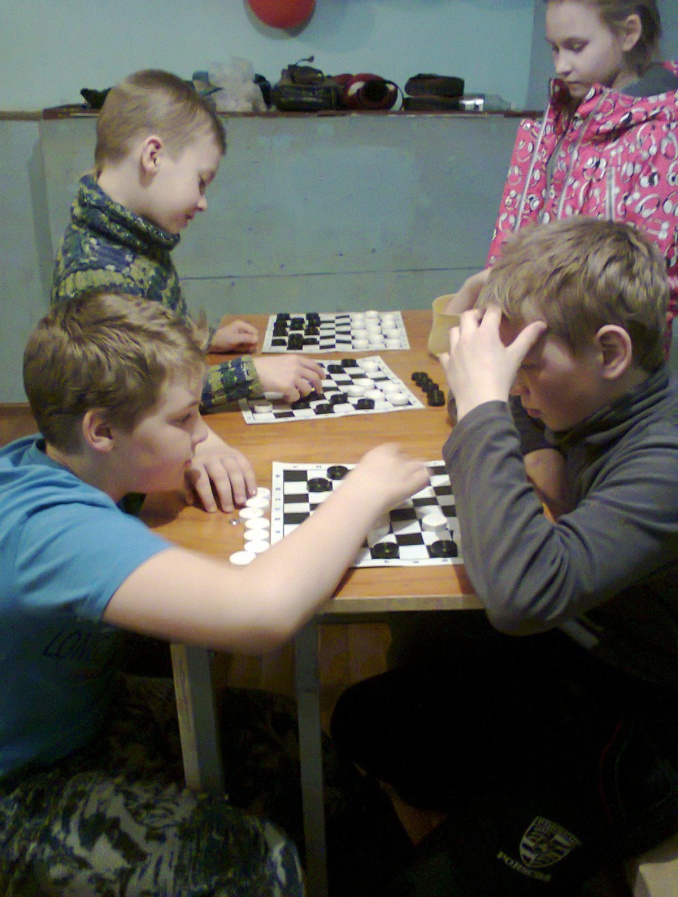 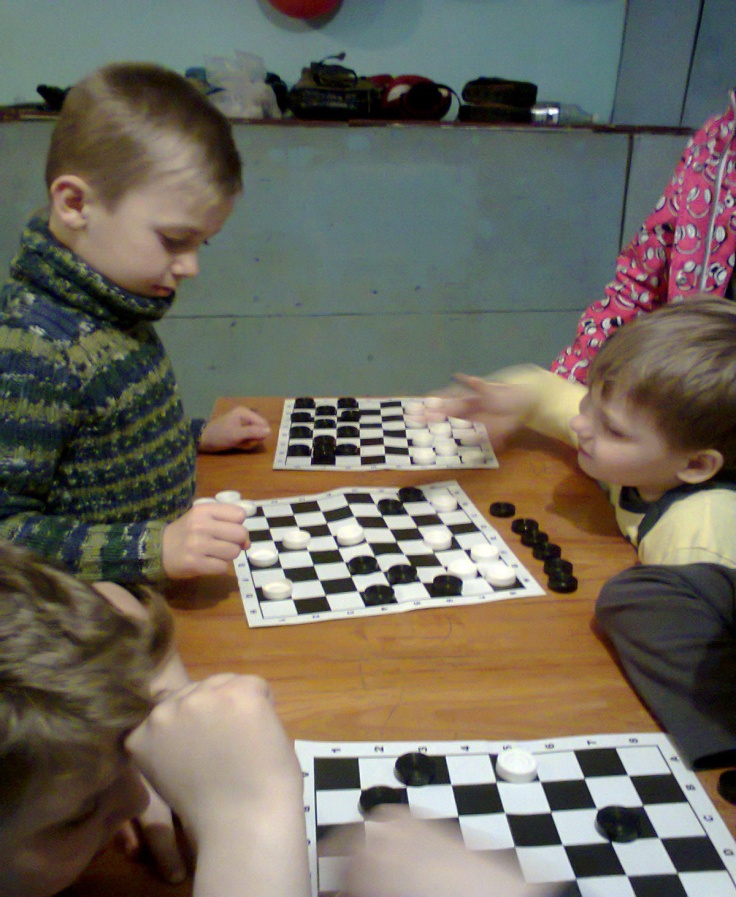 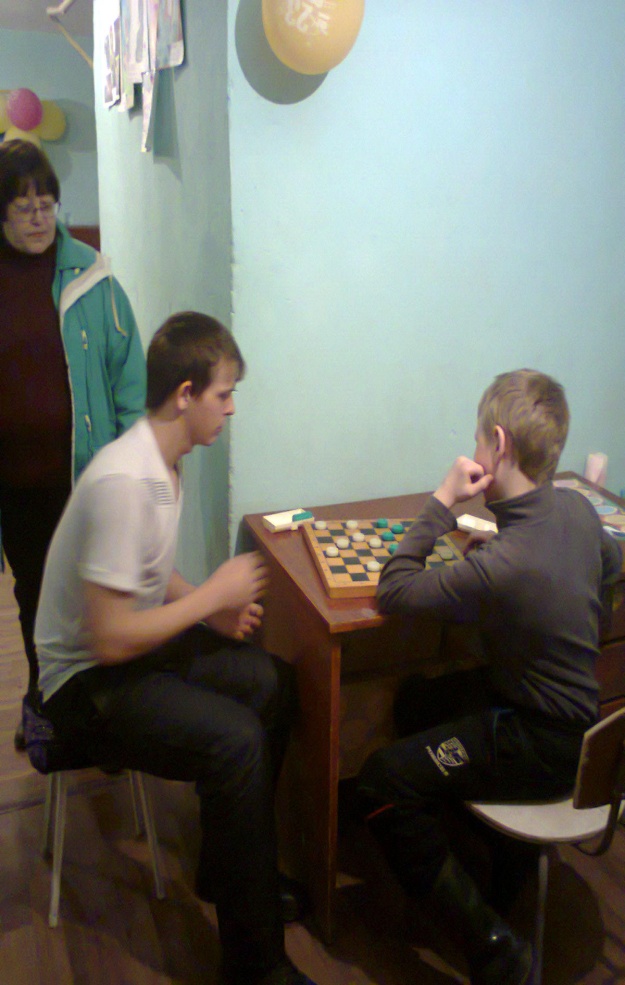 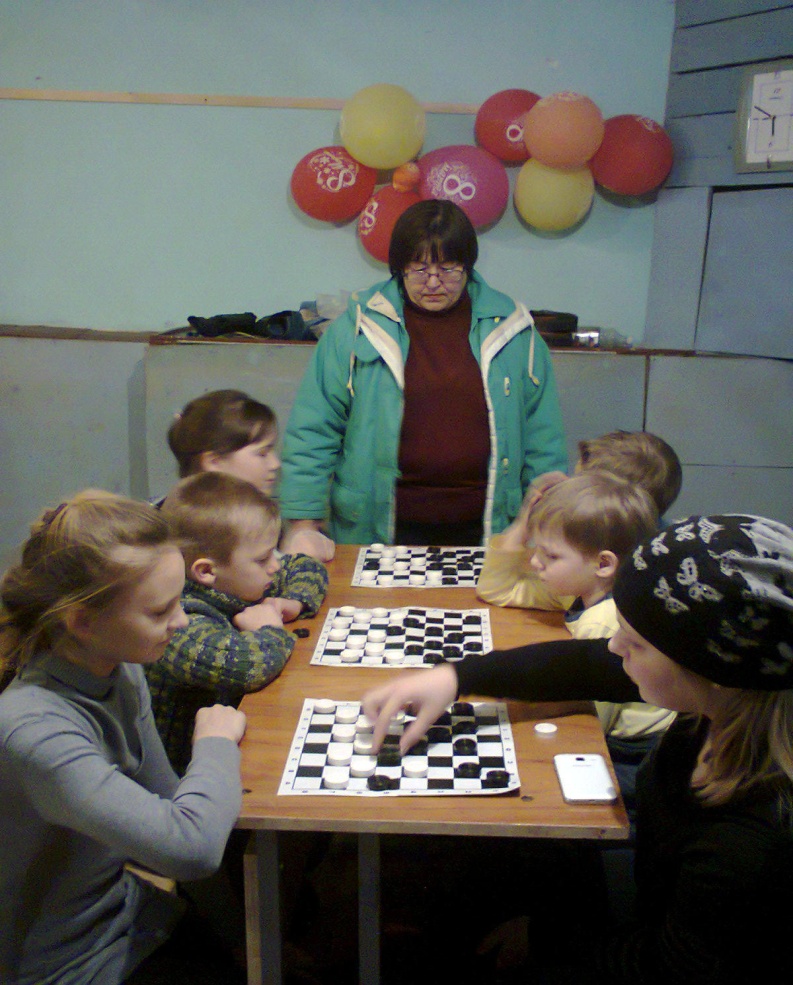 